EQUIPAMENTOS DE RECARGA NA INDÚSTRIAATIRADOR DESPORTIVO, CAÇADOR EENTIDADE DE TIROPROCEDIMENTO PARA EQUIPAMENTO DE RECARGA1º - O interessado solicita, através do SFPC/OM*, a autorização para aquisição do equipamento:- Requerimento (Documento 1) em uma via original;- Declaração de Habitualidade (Documento 2) em uma via original ou cópia autenticada; e- GRU e comprovante de pagamento da taxa de autorização para aquisição de máquina de recarga, no código 20541/R$ 25,00, se pessoa física, ou R$ 50,00, se pessoa jurídica.2º - Se deferida a aquisição, o SFPC/OM remeterá uma via do requerimento para o fornecedor e uma via para o adquirente.3º - O Fabricante remeterá o material ao local indicado pelo adquirente.4º - Após receber o material, que será remetido com a GT** e Nota Fiscal, o interessado solicitará ao seu SFPC/OM de vinculação, o registro e apostilamento do material em seu CR***, com o seguinte processo:- Requerimento (Documento 3);- Cópia da autorização;- Cópia da Nota Fiscal;- Cópia da Guia de Tráfego;- Comprovante de recolhimento da taxa de autorização para apostilamento, no código 20524/R$ 50,00, se pessoa física, ou código 20522/R$ 250,00, se pessoa jurídica.*SFPC/OM Serviço de Fiscalização de Produtos Controlados/Organização Militar.**Guia de Tráfego.***Certificado de Registro.DOCUMENTO 1 – FRENTEDOCUMENTO 1 – VERSODOCUMENTO 3REQUERIMENTO PARA REGISTRO E APOSTILAMENTO DE EQUIPAMENTO DE RECARGA EXMO SR. COMANDANTE DA 5ª REGIÃO MILITAR Eu, ________(NOME COMPLETO)________, nacionalidade ___________, (ESTADO CIVIL), (PROFISSÃO), portador da Identidade nº ____________, CPF nº _____________, domiciliado à (ENDEREÇO COMPLETO, CIDADE-UF E CEP), venho pelo presente requerer a V. Exª o REGISTRO em meu nome e APOSTILAMENTO em meu acervo de (ATIVIDADE), CR nº ______ - SFPC/5, do(s) equipamento(s) abaixo especificado(s), conforme documentação anexa. Informo os seguintes dados para contato:Tel:	 		 E-mail:Nestes termos,Pede deferimento_________________, ___/____/_________________________InteressadoCRREQUERIMENTO DE AQUISIÇÃO DE EQUIPAMENTOS DE RECARGA POR CAC / ENTIDADE DE TIROREQUERIMENTO DE AQUISIÇÃO DE EQUIPAMENTOS DE RECARGA POR CAC / ENTIDADE DE TIROREQUERIMENTO DE AQUISIÇÃO DE EQUIPAMENTOS DE RECARGA POR CAC / ENTIDADE DE TIROREQUERIMENTO DE AQUISIÇÃO DE EQUIPAMENTOS DE RECARGA POR CAC / ENTIDADE DE TIROREQUERIMENTO DE AQUISIÇÃO DE EQUIPAMENTOS DE RECARGA POR CAC / ENTIDADE DE TIROREQUERIMENTO DE AQUISIÇÃO DE EQUIPAMENTOS DE RECARGA POR CAC / ENTIDADE DE TIROREQUERIMENTO DE AQUISIÇÃO DE EQUIPAMENTOS DE RECARGA POR CAC / ENTIDADE DE TIROREQUERIMENTO DE AQUISIÇÃO DE EQUIPAMENTOS DE RECARGA POR CAC / ENTIDADE DE TIROREQUERIMENTO DE AQUISIÇÃO DE EQUIPAMENTOS DE RECARGA POR CAC / ENTIDADE DE TIROREQUERIMENTO DE AQUISIÇÃO DE EQUIPAMENTOS DE RECARGA POR CAC / ENTIDADE DE TIROREQUERIMENTO DE AQUISIÇÃO DE EQUIPAMENTOS DE RECARGA POR CAC / ENTIDADE DE TIRO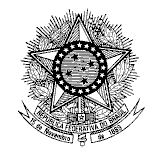 MINISTÉRIO DA DEFESAEXÉRCITO BRASILEIROCOMANDO MILITAR DO SUL 5ª REGIÃO MILITAR(Cmdo das Armas do Estado do PR/1890)“REGIÕES HERÓIS DAS LAPAS”MINISTÉRIO DA DEFESAEXÉRCITO BRASILEIROCOMANDO MILITAR DO SUL 5ª REGIÃO MILITAR(Cmdo das Armas do Estado do PR/1890)“REGIÕES HERÓIS DAS LAPAS”DESPACHO DA ORGANIZAÇÃO MILITAR(   ) DEFERIDO – Autorizado Autorização nº ____ - SFPC/_________, de ___/____/_____,Com validade de 01 (um) ano, a contar desta data.(   ) INDEFERIDO – NÃO Autorizado – Motivo no verso______________________________FPCDESPACHO DA ORGANIZAÇÃO MILITAR(   ) DEFERIDO – Autorizado Autorização nº ____ - SFPC/_________, de ___/____/_____,Com validade de 01 (um) ano, a contar desta data.(   ) INDEFERIDO – NÃO Autorizado – Motivo no verso______________________________FPCDESPACHO DA ORGANIZAÇÃO MILITAR(   ) DEFERIDO – Autorizado Autorização nº ____ - SFPC/_________, de ___/____/_____,Com validade de 01 (um) ano, a contar desta data.(   ) INDEFERIDO – NÃO Autorizado – Motivo no verso______________________________FPCDESPACHO DA ORGANIZAÇÃO MILITAR(   ) DEFERIDO – Autorizado Autorização nº ____ - SFPC/_________, de ___/____/_____,Com validade de 01 (um) ano, a contar desta data.(   ) INDEFERIDO – NÃO Autorizado – Motivo no verso______________________________FPCDESPACHO DA ORGANIZAÇÃO MILITAR(   ) DEFERIDO – Autorizado Autorização nº ____ - SFPC/_________, de ___/____/_____,Com validade de 01 (um) ano, a contar desta data.(   ) INDEFERIDO – NÃO Autorizado – Motivo no verso______________________________FPCDESPACHO DA ORGANIZAÇÃO MILITAR(   ) DEFERIDO – Autorizado Autorização nº ____ - SFPC/_________, de ___/____/_____,Com validade de 01 (um) ano, a contar desta data.(   ) INDEFERIDO – NÃO Autorizado – Motivo no verso______________________________FPCDESPACHO DA ORGANIZAÇÃO MILITAR(   ) DEFERIDO – Autorizado Autorização nº ____ - SFPC/_________, de ___/____/_____,Com validade de 01 (um) ano, a contar desta data.(   ) INDEFERIDO – NÃO Autorizado – Motivo no verso______________________________FPCDESPACHO DA ORGANIZAÇÃO MILITAR(   ) DEFERIDO – Autorizado Autorização nº ____ - SFPC/_________, de ___/____/_____,Com validade de 01 (um) ano, a contar desta data.(   ) INDEFERIDO – NÃO Autorizado – Motivo no verso______________________________FPCDESPACHO DA ORGANIZAÇÃO MILITAR(   ) DEFERIDO – Autorizado Autorização nº ____ - SFPC/_________, de ___/____/_____,Com validade de 01 (um) ano, a contar desta data.(   ) INDEFERIDO – NÃO Autorizado – Motivo no verso______________________________FPCIDENTIFICAÇÃO DO REQUERENTEIDENTIFICAÇÃO DO REQUERENTEIDENTIFICAÇÃO DO REQUERENTEIDENTIFICAÇÃO DO REQUERENTEIDENTIFICAÇÃO DO REQUERENTEIDENTIFICAÇÃO DO REQUERENTEIDENTIFICAÇÃO DO REQUERENTEIDENTIFICAÇÃO DO REQUERENTEIDENTIFICAÇÃO DO REQUERENTEIDENTIFICAÇÃO DO REQUERENTEIDENTIFICAÇÃO DO REQUERENTENOME: NOME: NOME: NOME: NOME: NOME: NOME: NOME: NOME: Nº CR:Nº CR:VALIDADE DO CR:VALIDADE DO CR:VALIDADE DO CR:CPF/CNPJ:CPF/CNPJ:CPF/CNPJ:CPF/CNPJ:CPF/CNPJ:RM Vinculação: 5ª RMRM Vinculação: 5ª RMRM Vinculação: 5ª RMEndereço completo/CEP: Endereço completo/CEP: Endereço completo/CEP: Endereço completo/CEP: Endereço completo/CEP: Endereço completo/CEP: Endereço completo/CEP: Endereço completo/CEP: Endereço completo/CEP: Endereço completo/CEP: Endereço completo/CEP: TELEFONES: TELEFONES: TELEFONES: TELEFONES: TELEFONES: E-MAIL:E-MAIL:E-MAIL:E-MAIL:E-MAIL:E-MAIL:(   ) Os produtos deverão ser entregue, acompanhados da Nota Fiscal e Guia de Tráfego, no seguinte endereço: (nome, CR, CNPJ e endereço da entidade desportiva de vinculação do adquirente)________(   ) Os produtos deverão ser entregue, acompanhados da Nota Fiscal e Guia de Tráfego, no seguinte endereço: (nome, CR, CNPJ e endereço da entidade desportiva de vinculação do adquirente)________(   ) Os produtos deverão ser entregue, acompanhados da Nota Fiscal e Guia de Tráfego, no seguinte endereço: (nome, CR, CNPJ e endereço da entidade desportiva de vinculação do adquirente)________(   ) Os produtos deverão ser entregue, acompanhados da Nota Fiscal e Guia de Tráfego, no seguinte endereço: (nome, CR, CNPJ e endereço da entidade desportiva de vinculação do adquirente)________(   ) Os produtos deverão ser entregue, acompanhados da Nota Fiscal e Guia de Tráfego, no seguinte endereço: (nome, CR, CNPJ e endereço da entidade desportiva de vinculação do adquirente)________(   ) Os produtos deverão ser entregue, acompanhados da Nota Fiscal e Guia de Tráfego, no seguinte endereço: (nome, CR, CNPJ e endereço da entidade desportiva de vinculação do adquirente)________(   ) Os produtos deverão ser entregue, acompanhados da Nota Fiscal e Guia de Tráfego, no seguinte endereço: (nome, CR, CNPJ e endereço da entidade desportiva de vinculação do adquirente)________(   ) Os produtos deverão ser entregue, acompanhados da Nota Fiscal e Guia de Tráfego, no seguinte endereço: (nome, CR, CNPJ e endereço da entidade desportiva de vinculação do adquirente)________(   ) Os produtos deverão ser entregue, acompanhados da Nota Fiscal e Guia de Tráfego, no seguinte endereço: (nome, CR, CNPJ e endereço da entidade desportiva de vinculação do adquirente)________(   ) Os produtos deverão ser entregue, acompanhados da Nota Fiscal e Guia de Tráfego, no seguinte endereço: (nome, CR, CNPJ e endereço da entidade desportiva de vinculação do adquirente)________(   ) Os produtos deverão ser entregue, acompanhados da Nota Fiscal e Guia de Tráfego, no seguinte endereço: (nome, CR, CNPJ e endereço da entidade desportiva de vinculação do adquirente)________PCEPCEPCEPCEPCEPCEPCEPCEPCEPCEPCEFORNECEDOR: (Nome, CR, CNPJ e endereço do fornecedor)FORNECEDOR: (Nome, CR, CNPJ e endereço do fornecedor)FORNECEDOR: (Nome, CR, CNPJ e endereço do fornecedor)FORNECEDOR: (Nome, CR, CNPJ e endereço do fornecedor)FORNECEDOR: (Nome, CR, CNPJ e endereço do fornecedor)FORNECEDOR: (Nome, CR, CNPJ e endereço do fornecedor)FORNECEDOR: (Nome, CR, CNPJ e endereço do fornecedor)FORNECEDOR: (Nome, CR, CNPJ e endereço do fornecedor)FORNECEDOR: (Nome, CR, CNPJ e endereço do fornecedor)FORNECEDOR: (Nome, CR, CNPJ e endereço do fornecedor)FORNECEDOR: (Nome, CR, CNPJ e endereço do fornecedor)ITEMTIPOTIPOTIPOCALIBRECALIBREESPECIFICAÇÕESESPECIFICAÇÕESESPECIFICAÇÕESESPECIFICAÇÕESQUANTIDADE01020304050607Dados/informações complementares:Dados/informações complementares:Dados/informações complementares:Dados/informações complementares:Dados/informações complementares:Dados/informações complementares:Dados/informações complementares:Dados/informações complementares:Dados/informações complementares:Dados/informações complementares:Dados/informações complementares:Obs: caso o nº de itens seja superior ao espaço disponíveis, deverá ser acrescido o número de linhas necessárias ao atendimento dos itens solicitados.Obs: caso o nº de itens seja superior ao espaço disponíveis, deverá ser acrescido o número de linhas necessárias ao atendimento dos itens solicitados.Obs: caso o nº de itens seja superior ao espaço disponíveis, deverá ser acrescido o número de linhas necessárias ao atendimento dos itens solicitados.Obs: caso o nº de itens seja superior ao espaço disponíveis, deverá ser acrescido o número de linhas necessárias ao atendimento dos itens solicitados.Obs: caso o nº de itens seja superior ao espaço disponíveis, deverá ser acrescido o número de linhas necessárias ao atendimento dos itens solicitados.Obs: caso o nº de itens seja superior ao espaço disponíveis, deverá ser acrescido o número de linhas necessárias ao atendimento dos itens solicitados.Obs: caso o nº de itens seja superior ao espaço disponíveis, deverá ser acrescido o número de linhas necessárias ao atendimento dos itens solicitados.Obs: caso o nº de itens seja superior ao espaço disponíveis, deverá ser acrescido o número de linhas necessárias ao atendimento dos itens solicitados.Obs: caso o nº de itens seja superior ao espaço disponíveis, deverá ser acrescido o número de linhas necessárias ao atendimento dos itens solicitados.Obs: caso o nº de itens seja superior ao espaço disponíveis, deverá ser acrescido o número de linhas necessárias ao atendimento dos itens solicitados.Obs: caso o nº de itens seja superior ao espaço disponíveis, deverá ser acrescido o número de linhas necessárias ao atendimento dos itens solicitados.Declaro conhecer as normas vigentes que regulam a aquisição de munição, insumos e equipamentos de recarga.______________-___, ___/____/________________________________________REQUERENTE (nome completo)Declaro conhecer as normas vigentes que regulam a aquisição de munição, insumos e equipamentos de recarga.______________-___, ___/____/________________________________________REQUERENTE (nome completo)Declaro conhecer as normas vigentes que regulam a aquisição de munição, insumos e equipamentos de recarga.______________-___, ___/____/________________________________________REQUERENTE (nome completo)Declaro conhecer as normas vigentes que regulam a aquisição de munição, insumos e equipamentos de recarga.______________-___, ___/____/________________________________________REQUERENTE (nome completo)Declaro conhecer as normas vigentes que regulam a aquisição de munição, insumos e equipamentos de recarga.______________-___, ___/____/________________________________________REQUERENTE (nome completo)Declaro conhecer as normas vigentes que regulam a aquisição de munição, insumos e equipamentos de recarga.______________-___, ___/____/________________________________________REQUERENTE (nome completo)Declaro conhecer as normas vigentes que regulam a aquisição de munição, insumos e equipamentos de recarga.______________-___, ___/____/________________________________________REQUERENTE (nome completo)PROTOCOLOPROTOCOLOPROTOCOLOPROTOCOLODeclaro conhecer as normas vigentes que regulam a aquisição de munição, insumos e equipamentos de recarga.______________-___, ___/____/________________________________________REQUERENTE (nome completo)Declaro conhecer as normas vigentes que regulam a aquisição de munição, insumos e equipamentos de recarga.______________-___, ___/____/________________________________________REQUERENTE (nome completo)Declaro conhecer as normas vigentes que regulam a aquisição de munição, insumos e equipamentos de recarga.______________-___, ___/____/________________________________________REQUERENTE (nome completo)Declaro conhecer as normas vigentes que regulam a aquisição de munição, insumos e equipamentos de recarga.______________-___, ___/____/________________________________________REQUERENTE (nome completo)Declaro conhecer as normas vigentes que regulam a aquisição de munição, insumos e equipamentos de recarga.______________-___, ___/____/________________________________________REQUERENTE (nome completo)Declaro conhecer as normas vigentes que regulam a aquisição de munição, insumos e equipamentos de recarga.______________-___, ___/____/________________________________________REQUERENTE (nome completo)Declaro conhecer as normas vigentes que regulam a aquisição de munição, insumos e equipamentos de recarga.______________-___, ___/____/________________________________________REQUERENTE (nome completo)PROCEDIMENTOS PARA AQUISIÇÃO DE MUNIÇÃO, INSUMOS E EQUIPAMENTOS DE RECARGA1. Deverá ser preenchido um requerimento para cada fornecedor do produto a ser adquirido, ou seja, o mesmo requerimento não poderá conter mais de um fornecedor.2. O requerimento deverá ser impresso em folha A4, fonte “Times New Roman”, tamanho 12, frente e verso na mesma folha.3. Enviar o requerimento diretamente ao SFPC/OM de vinculação ou por intermédio da entidade de tiro, em uma via, não sendo necessária a remessa de ofício.4. Anexar ao requerimento o comprovante do pagamento de GRU, referente à aquisição de PCE por pessoa física ou jurídica.5. Caso ocorra alguma situação de pendência no documento, que não justifique o seu indeferimento, a FPC deverá restituí-lo para as correções necessárias.6. Os PCE serão entregues acompanhados de Nota Fiscal e Guia de Tráfego.DESPACHO DA RMPendência:______________________________________________________________________________________________________________________________________________________________________________________________________________________________________________________________________________       (     ) Indeferimento:(    ) CR vencido; (    ) CR cancelado.(    ) A entidade desportiva de vinculação do adquirente não possui atividade de depósito.(    ) Não possui arma no acervo de tiro/caça ou o calibre da arma cadastrada no SIGMA não correspondente à munição e/ou insumos solicitados.(    ) Não possui apostilada ao seu CR a atividade de recarga de munição.Especificar qual(is) PCE e os limites excedidos: ______________________________________________________________________________________________________________________________________________________________________________________________________________________________________________________(    ) Outros motivos:________________________________________________________________________________________________________________________________________________________________________________________________________________________________________________________________________________________________________________________________________ Após autorização da RM, o presente documento terá o seguinte destino:- 01 (uma) via para o requerente;- 01 (uma) via para o fornecedor do produto; e- 01 (uma) via para arquivo da RM.DOCUMENTO 2DECLARAÇÃO DE HABITUALIDADE(em papel timbrado da entidade)O (nome da entidade), Certificado de Registro nº (número do CR), com sede na (endereço completo-CEP-Município/UF), DECLARA, para fim de comprovação de habitualidade de prática de tiro desportivo junto ao Exército Brasileiro, que (nome completo do requerente), CR nº (número do CR), está regularmente inscrito nesta entidade sob o nº (número do registro de filiação), datado de (data da filiação) e que participou de treinamentos/competições que justificam a aquisição de munição/insumos pleiteados.Esta (nome da entidade) dispõe dos registros que comprovam a habitualidade do referido atirador desportivo, no que diz respeito ao consumo de munição/insumos compatível com a atual solicitação.Esta declaração tem validade de noventa dias.Local de dataAssinatura e carimbo da entidadeNome do Presidente ou seu substituto legalITEMTIPOCALIBREESPECIFICAÇÕESQUANTIDADE01020304050607